Сценарий весеннего праздника к 8 мартадля детей группы раннего возраста«Как мы солнышко будили».Подготовила музыкальный руководитель Абдуллаева М. В.Март 2024г.Звучит музыка, дети проходят в зал и встают полукругом.Воспитатель: Ребятки! На дворе месяц март. Вот и пришел праздник ваших мам и бабушек. В этот день и солнышко светит по-особенному (смотрит вверх и удивляется). А где же солнышко? Нет солнышка на небе. Оно, наверное, крепко спит в домике? Нам обязательно надо его разбудить. (Показывает на домик.) Пойдемте к домику.(Дети подходят к домику, стучаться.)Говорят вместе с воспитателем:Солнышко, солнышко,Выгляни в окошко.Твои детки плачут,По камушкам скачут.Из домика выходит Солнышко, потирает глаза и потягивается.Воспитатель и дети: Здравствуй, Солнышко!Солнышко: Здравствуйте мои друзья! Всем вам очень рада я! Что случилось? Зачем вы меня разбудили?Воспитатель: Солнышко сегодня праздник мам и бабушек! Нам хочется, чтобы этот день был по-особенному солнечным.Солнышко: Теперь понятно. Давайте споем для мамочек песенку. Порадуем их.Исполняется «Весенняя песенка».Солнышко: Молодцы, ребятки, какую хорошую песенку вы спели! (Выносит из домика заготовку солнышка и лучики- ленточки, которые раздает детям.)Мои желтые лучи в марте очень горячи,Разбирайте поскорей, да играйте веселей! Исполняется танец с ленточками «Солнечные зайчики».Воспитатель: Спасибо тебе, Солнышко, за теплые лучики. С их помощью на улице теперь быстро растают зимние сугробы.(К заготовке солнышка ребята приставляют свои ленточки- лучики, получается солнышко).Солнышко:  А сейчас предлагаю поиграть?Воспитатель: А во что наши ребятки будут играть?Солнышко: В кубики! У меня их много! (Раздает детям кубики из корзинки).Исполняется танец-игра «В руки кубики мы взяли».Воспитатель: Сегодня праздник наших мам и бабушек, и нам есть чем их порадовать!(Дети дарят мамам свои поделки).Солнышко: Ребята, вы такие молодцы! Наверное, поздравления уже закончились?Воспитатель: Нет, Солнышко, наши малыши знают стихи, которые так же прочтут для своих мам и бабушек!Дети читают стихи.Воспитатель: И заключительная пляска тоже для вас!Исполняется «Пляска малышей».Солнышко: Вы играли, песни пели,Но пришел прощанья час.Очень радо СолнышкоЧто встретило сегодня вас!Мамам, бабушкам желаюОт души здоровья я,Деткам солнышко вручаю,Чтобы помнили меня.(Дарит детям сшитое солнышко. Ведущая расстегивает молнию и достает из него сюрпризы).Солнышко: Без меня вы не скучайте,Скоро еще к вам приду, прощайте!Воспитатель: Спасибо, Солнышко за тепло и ласку…Наши детки постарались,Чтоб понравиться всем вам.До свиданья! До свиданья!Приходите в гости к нам! Звучит музыка, фото на память.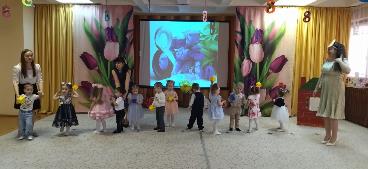 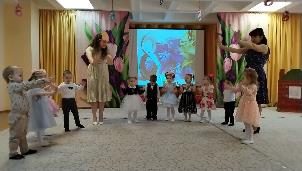 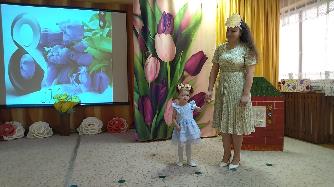 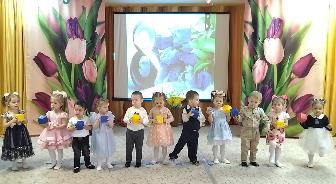 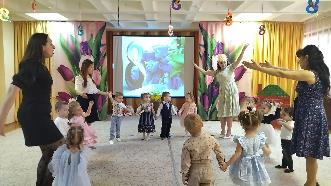 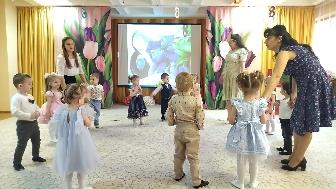 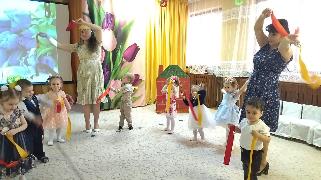 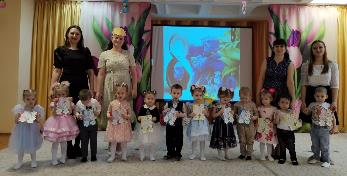 